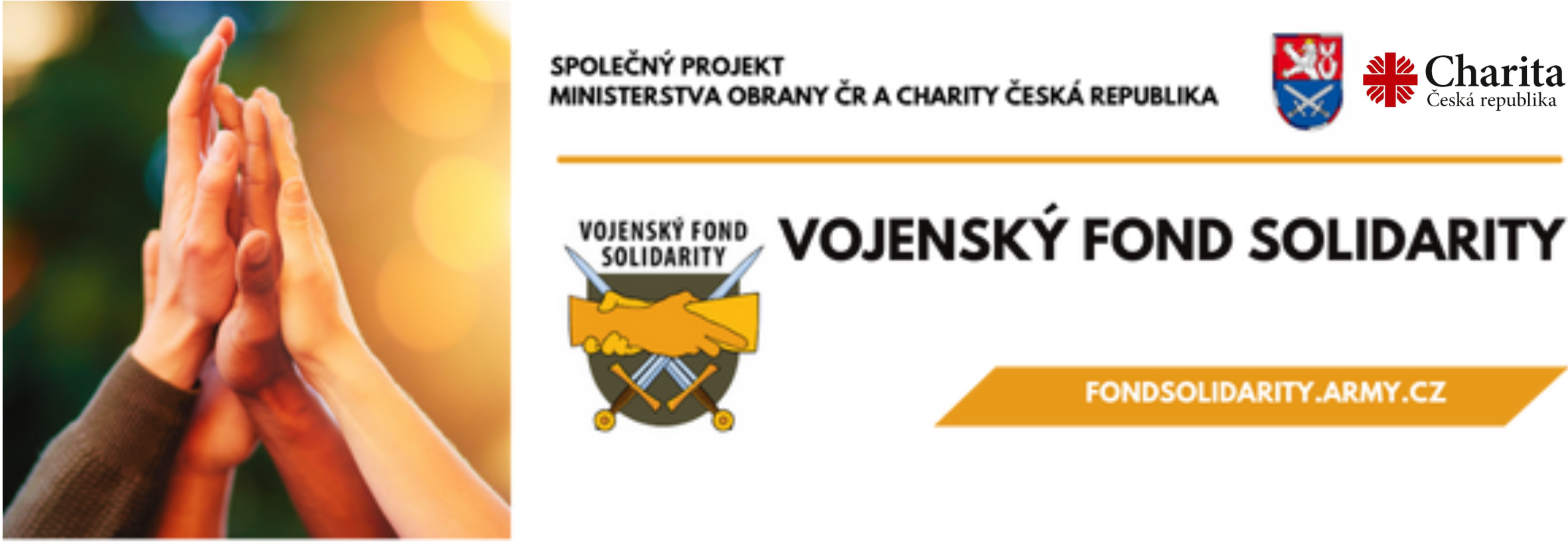 ŽÁDOST O POSKYTNUTÍ FINANČNÍHO PŘÍSPĚVKU Z VFSHodnost, titul, jméno, příjmení:Služební zařazení:Kontaktní adresa, telefon, e-mail:Odůvodnění podnětu pro poskytnutí příspěvku z VFS (podrobný popis případu):Požadovaná výše příspěvku VFS:PŘEHLED O PŘÍJMECH ŽADATELE A DALŠÍCH OSOB VE SPOLEČNÉ DOMÁCNOSTI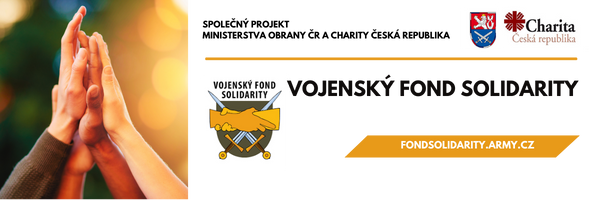 Informace o výši finančních úspor a majetku osob žijících ve společné domácnostiPŘEHLED O VÝDAJÍCH OSOB VE SPOLEČNÉ DOMÁCNOSTIVyjádření žadatele, zda žádal či bude žádat v souvislosti s nastalou situací pomoc (věcnou či finanční) i od jiných subjektů:ČÍSLO BANKOVNÍHO ÚČTU PRO PŘÍPADNÉ ZASLÁNÍ PŘÍSPĚVKU:Já, níže podepsaný/á jméno, příjmení čestně prohlašuji, že výše uvedené informace jsou úplné a pravdivé, přičemž jsem si vědom možných následků neposkytnutí úplných či pravdivých informací, tedy možnosti dárce požadovat vrácení vyplaceného příspěvku z Vojenského fondu solidarity a povinnosti obdarovaného příspěvek vrátit. Současně souhlasím se zpracováním poskytnutých osobních údajů za účelem posouzení této žádosti.V ………………………………dne ………	                        ……………………………………        jméno a příjmení žadateleDruh příjmuMěsíční výšePoznámkaPlat žadatele (čistého)Plat dalších osob ve společné domácnosti (čistého)Vdovský/vdovecký důchodSirotčí důchodPřídavky na dětiPříjmy z podnikání či jiné výdělečné činnostiPříjmy z pronájmuDalší příjmyDalší majetekVýše/hodnotaPoznámkaNaspořené finanční prostředky (včetně cenných papírů)Nemovitosti ve vlastnictvíAutomobil, motorka, aj.Další majetek významné hodnoty Druh výdajeMěsíční výšePoznámkaHypotékaÚvěrPůjčkaLeasingNáklady na bydlení Náklady na dopravuNáklady na vzdělání dětíNáklady na ošacení, jídlo, drogeriiNáklady na zdravotní péči, lékyDalší výdaje